ПРИКАЗЫВАЮ: 1. Утвердить Регламент взаимодействия в государственной информационной системе Камчатского края «Управление автомобильным транспортом, используемым для осуществления регулярных перевозок пассажиров и багажа в Камчатском крае» согласно приложению. 2. Контроль за исполнением приказа оставляю за собой.Регламент взаимодействия в государственной информационной системе Камчатского края «Управление автомобильным транспортом, используемым для осуществления регулярных перевозок пассажиров и багажа в Камчатском крае»Общие положения.        1.1. Настоящий Регламент взаимодействия в государственной информационной системе Камчатского края «Управление автомобильным транспортом, используемым для осуществления регулярных перевозок пассажиров и багажа в Камчатском крае» (далее - Регламент) разработан в соответствии с Федеральным законом Российской Федерации от 14.02.2009 № 22-ФЗ «О навигационной деятельности», постановлением Правительства Российской Федерации от 25.08.2008 № 641 «Об оснащении транспортных, технических средств и систем аппаратурой спутниковой навигации ГЛОНАСС или ГЛОНАСС/GPS», приказом Министерства транспорта Российской Федерации от 31.07.2012 № 285 «Об утверждении требований к средствам навигации, функционирующим с использованием навигационных сигналов системы ГЛОНАСС или ГЛОНАСС/GPS и предназначенным для обязательного оснащения транспортных средств категории M, используемых для коммерческих перевозок пассажиров, и категории N, используемых для перевозки опасных грузов».        1.2. Настоящий Регламент определяет порядок взаимодействия Министерства транспорта и дорожного строительства Камчатского края, органов местного самоуправления, автотранспортных предприятий и организации, оказывающей услуги по сопровождению ГИС «Управление транспортом» (далее – Диспетчер ГИС) в целях обеспечения бесперебойной работы ГИС «Управление транспортом».        1.3. ГИС «Управление транспортом» предназначена для автоматизации процессов управления перевозками пассажиров и багажа автомобильным транспортом по муниципальным и межмуниципальным маршрутам в Камчатском крае. 2. Основные термины и используемые сокращения.В настоящем Регламенте используются следующие термины и сокращения:	2.1. Абонент – участник информационного обмена, управляющий транспортным средством (далее – ТС), оснащенным бортовым навигационно-связным оборудованием, подключенным к ГИС «Управление транспорта»;	2.2. АРМ – автоматизированное рабочее место для осуществления мониторинга ТС, подключенных к ГИС «Управление транспортом»;	2.3. ТС – транспортные средства осуществляющие регулярные перевозки пассажиров по муниципальным и/или межмуниципальным маршрутам регулярных перевозок;	2.4. БНСО – бортовое навигационно-связное оборудование со спутниковым навигационным приемником ГЛОНАСС, или ГЛОНАСС/GPS, устанавливаемое на ТС для регулярной передачи телематической информации по сетям GSM/GPRS на аппаратно-программный комплекс в составе ГИС «Управление транспортом» с общесистемным программным обеспечением, расположенный на мощностях КГАУ «Информационно-технический центр Камчатского края»;	2.5. Владелец ТС – юридическое лицо, индивидуальный предприниматель являющиеся собственником ТС или использующие его на законном основании, и осуществляющий регулярные перевозки пассажиров по межмуниципальным/муниципальным маршрутам регулярных перевозок в соответствии со свидетельством об осуществлении перевозок по межмуниципальному/муниципальному маршруту регулярных перевозок, договором, заключенным на закрепление маршрута межмуниципального/муниципального сообщения и/или государственным/муниципальным контрактом на выполнение работ, связанных с осуществлением регулярных перевозок по межмуниципальному/муниципальному маршруту регулярных перевозок по регулируемым тарифам;	2.6. Локальный оператор – участник информационного обмена, организация, осуществляющая с помощью собственной информационной системы мониторинг ТС на территории Камчатского края и обеспечивающая передачу мониторинговой информации об этих ТС в ГИС «Управление транспортом»;	2.7. Уполномоченный орган – обладатель информации в ГИС «Управление транспортом» - Министерство транспорта и дорожного строительства Камчатского края;	2.8. Диспетчер ГИС  -   организация, оказывающая полный комплекс услуг по администрированию и обслуживанию ГИС «Управление транспортом» в соответствии с государственным контрактом, заключенным по итогам открытого конкурса;	2.9. Участники ГИС «Управление транспортом» - субъекты информационного обмена, взаимодействующие в рамках функционирования ГИС «Управление транспортом»: органы исполнительной власти Камчатского края, органы местного самоуправления муниципальных образований в Камчатском крае и подведомственные им организации, автотранспортные предприятия, осуществляющие регулярные перевозки пассажиров по муниципальным и/или межмуниципальным маршрутам регулярных перевозок, физические лица.3. Порядок взаимодействия Участников в ГИС «Управление транспортом»	3.1. Уполномоченный орган, органы местного самоуправления и/или подведомственные им организации направляют Диспетчеру ГИС «Управление транспортом» актуальные сведения:3.1.1. Об автотранспортных предприятиях, осуществляющих регулярные перевозки пассажиров по межмуниципальным/муниципальным маршрутам регулярных перевозок в соответствии со свидетельством об осуществлении перевозок по межмуниципальному/муниципальному маршруту регулярных перевозок, договором, заключенным на закрепление маршрута межмуниципального/муниципального сообщения и/или государственным/муниципальным контрактом на выполнение работ, связанных с осуществлением регулярных перевозок по межмуниципальному/муниципальному маршруту регулярных перевозок по регулируемым тарифам по форме согласно приложению № 1.	3.1.2. Об установлении, изменении, отмене межмуниципальных/ муниципальных маршрутов регулярных перевозок с приложением копий паспортов, вводимых и/или измененных маршрутов.  	3.1.3. Расписание движения автобусов по межмуниципальному/ муниципальному маршруту регулярных перевозок в случае внесения в него изменений.3.2. Владельцы ТС предоставляют Диспетчеру ГИС «Управление транспортом» сведения о ТС по форме согласно приложению № 2, с приложением копий ПТС и полиса ОСАГО на каждое ТС. Оснащение ТС БНСО производится владельцем ТС в соответствии с приказом Министерства транспорта Российской Федерации от 31.07.2012 № 285 «Об утверждении требований к средствам навигации, функционирующим с использованием навигационных сигналов системы ГЛОНАСС или ГЛОНАСС/GPS и предназначенным для обязательного оснащения транспортных средств категории M, используемых для коммерческих перевозок пассажиров, и категории N, используемых для перевозки опасных грузов».	3.3. Диспетчер ГИС «Управление транспортом»:3.3.1. Актуализирует информацию в ГИС «Управление транспортом» об автотранспортных предприятиях, маршрутах и расписаниях движения автобусов в ГИС «Управление транспортом» в соответствии со сведениями, предоставленными Уполномоченным органом, органами местного самоуправления и/или подведомственными им организациями.3.3.2. 	В соответствии с информацией о ТС, предоставленной Владельцами ТС, обеспечивает ретрансляцию мониторинговых данных в ГИС «Управление транспортом».	3.3.4. Предоставляет доступ уполномоченным лицам Уполномоченного органа, органа местного самоуправления и/или подведомственных им организаций, Владельцев ТС в ГИС «Управление транспортом» в соответствии с правом доступа к информации, содержащейся в ГИС  «Управление транспортом».	 3.4. Физические лица имеют доступ к свободно распространяемой информации, содержащейся в ГИС «Управление транспортом».4. Принцип работы ГИС «Управление транспортом»	4.1. С установленных на ТС БНСО в режиме реального времени передается информация на сервер ГИС «Управление транспортом» о параметрах движения, состоянии и местоположении ТС.	Информация отражается в реальном масштабе времени непосредственно на электронных картах геоинформационной подсистемы. Все события и перемещения ТС автоматически документируются в базе данных сервера ГИС «Управление транспортом», архивируются и могут использоваться для последующей обработки и предоставления.	4.2. Вся переданная с БСНО информация автоматически документируется в базах ГИС «Управление транспортом» и может использоваться для хранения, последующей обработки и/или дальнейшей передачи в иные автоматизированные навигационно-информационные системы в том числе в автоматизированный центр контроля и надзора Ространснадзора, в  Государственную автоматизированную информационную систему «ЭРА-ГЛОНАСС».5. Права, обязанности и ответственность Участников ГИС «Управление транспортом»5.1. Уполномоченный орган обязан:5.1.1. Осуществлять контроль за исполнением настоящего Регламента.5.1.2. Организовать необходимые мероприятия, связанные с обеспечением функционирования и развития ГИС «Управление транспортом».5.1.3. Своевременно предоставлять Диспетчеру ГИС «Управление транспортом» актуальную информацию об автотранспортных предприятиях, маршрутах и расписаниях движения автобусов по межмуниципальным маршрутам регулярных перевозок.5.2. Уполномоченный орган имеет право:5.2.1. Вносить изменения в настоящий Регламент.5.2.2. Запрашивать информацию о работе ГИС «Управление транспортом» у Диспетчера ГИС «Управление транспортом».5.3. Диспетчер ГИС «Управление транспортом» обязан:5.3.1. Обеспечивать бесперебойное круглосуточное функционирование ГИС «Управление транспортом».5.3.2. Обеспечивать защиту информации в ГИС «Управление транспортом».  5.3.3. Оказывать техническую поддержку Участникам ГИС «Управление транспортом».5.3.4. Осуществлять подключение БНСО, установленных на ТС к ГИС «Управление транспортом».5.3.5. Оказывать услуги по передаче, обработке и хранению мониторинговой информации.5.3.6. Осуществлять администрирование и резервное копирование данных ГИС «Управление транспортом».5.3.7. Обеспечивать обновление и дальнейшее совершенствование программного обеспечения ГИС «Управление транспортом» с целью улучшения качества работы и расширения их функциональных возможностей.5.3.8. Осуществлять передачу мониторинговой информации в АЦКН Ространснадзора и в Государственную автоматизированную информационную систему «ЭРА-ГЛОНАСС». 5.3.9. Проводить оперативное восстановление работоспособности ГИС «Управление транспортом» при авариях и выходе из строя оборудования, сервисов и приложений, устранять неисправности в работе ГИС «Управление транспортом».5.4. Диспетчер ГИС  имеет право:5.4.1. Взаимодействовать с разработчиками программного обеспечения в целях совершенствования работы ГИС «Управление транспортом», а также программного обеспечения систем мониторинга.5.4.2. производить полное или частичное прерывание оказание услуг доступа Участников к ГИС «Управление транспортом» в следующих случаях:- при проведении работ, связанных с заменой оборудования, обновления программного обеспечения или проведения других работ, вызванных необходимостью поддержания работоспособности и развития ГИС «Управление транспортом» с обязательным уведомлением Участников;- в случаях аварий и форс-мажорных обстоятельств.5.5. Диспетчер ГИС  несет ответственность за:5.5.1. Бесперебойное функционирование ГИС «Управление транспортом».5.6. Органы местного самоуправления муниципальных образований в Камчатском крае и подведомственные им организации обязаны:5.6.1. Соблюдать настоящий Регламент.5.6.2. Своевременно предоставлять Диспетчеру ГИС  актуальную информацию об автотранспортных предприятиях, маршрутах и расписаниях движения автобусов по муниципальным маршрутам регулярных перевозок.5.6.3. Организовать работу АРМ (АРМов), осуществляющего мониторинг и контроль ТС, подключенных к ГИС «Управление транспортом». 5.6.4. Осуществлять диспетчеризацию транспорта общего пользования посредством ежедневного внесения актуальной информации о выходе автобусов на муниципальные маршруты регулярных перевозок в ГИС «Управление транспортом». 5.6.5. Осуществлять контроль предоставления автотранспортными предприятиями, осуществляющими перевозку пассажиров по муниципальным маршрутам, в ГИС «Управление транспорта» информацию о бортовом навигационном оборудовании, транспортных средствах, водителях и т.д.5.6.6. Назначить ответственное лицо для взаимодействия с Диспетчером ГИС «Управление транспортом». 5.7. Органы местного самоуправления муниципальных образований в Камчатском крае и подведомственные им организации имеют право:5.7.1. Получать от Диспетчера ГИС сведения и программное обеспечение, необходимые для организации доступа к ресурсам и сервисам ГИС «Управление транспортом» на основании соответствующих соглашений с целью размещения информации в рамках своих полномочий.5.7.2. Получать мониторинговую информацию о маршрутных транспортных средствах, в отношении которых орган местного самоуправления муниципального образования в Камчатском крае и/или подведомственная ему организация осуществляет контроль на основании заключенных договоров, контрактов или выданных свидетельств.  5.7.3. Получать от Диспетчера ГИС консультации и рекомендации по использованию ГИС «Управление транспортом», в том числе о сервисах и ресурсах ГИС «Управление транспортом».5.7.4. Направлять в адрес Диспетчера ГИС отзывы и предложения о работе Диспетчера ГИС.5.8. Органы местного самоуправления муниципальных образований в Камчатском крае и подведомственные им организации несут ответственность за:5.8.1. Своевременность, актуальность и достоверность предоставляемых сведений в ГИС «Управление транспортом». 5.9. Органам местного самоуправления муниципальных образований в Камчатском крае и подведомственным им организациям запрещено:5.9.1. Предоставление доступа к ГИС «Управление транспортом», ее ресурсам и сервисам третьим лицам без письменного согласия Диспетчера ГИС.5.9.2. Предоставление программного обеспечения ГИС «Управление транспортом» третьим лицам без письменного согласия Диспетчера ГИС.5.9.3. Осуществление действий, направленных на нарушение функционирования оборудования и программного обеспечения ГИС «Управление транспортом».5.9.4. Осуществление вмешательства в работу аппаратно-программных средств оборудования ГИС «Управление транспортом».5.10. Владельцы ТС обязаны:5.10.1. Организовать работу АРМ, осуществляющего мониторинг и контроль ТС, подключенных к ГИС «Управление транспортом». 5.10.2. Обеспечить ежедневное внесение актуальных данных о работе ТС на маршрутах в ГИС «Управление транспортом».5.10.2. Организовать каналы связи и обеспечивать стабильную постоянную передачу телематических данных от БНСО до программного обеспечения ГИС «Управление транспортом» (оснастить БНСО SIM-картами оператора сотовой связи). SIM-карты оператора сотовой связи должны удовлетворять соответствующим техническим параметрам БНСО.5.10.3. Обеспечивать сохранность и работоспособность БНСО и дополнительного навигационного оборудования, установленного на ТС.5.10.4. В течение трех дней с момента смены Владельца ТС, выхода из строя БНСО, переустановки БНСО на другое ТС проинформировать Диспетчера ГИС «Управление транспортом». 5.10.5. Обеспечивать стабильную передачу мониторинговой данных от БНСО в ГИС «Управление транспортом».  5.10.6. Назначить ответственное лицо для взаимодействия с Диспетчером ГИС «Управление транспортом». 5.11. Владельцы ТС имеют право:5.11.1. Получать консультации Диспетчера ГИС «Управление транспортом» о сервисах и ресурсах ГИС «Управление транспортом», порядке их использования. 5.11.2. Информировать Диспетчера ГИС «Управление транспортом» обо всех выявленных сбоях, авариях, частичной или полной неработоспособности программного обеспечения ГИС «Управление транспортом», а также отдельных ее приложений и сервисов.5.12. Владельцы ТС несут ответственность за:5.12.1. Достоверность и актуальность информации, предоставляемой Диспетчеру ГИС «Управление транспортом» для осуществления им своих полномочий в соответствии с настоящим Регламентом.5.12.2. Обеспечение бесперебойного функционирования БНСО и АРМ.5.12.3. Организацию и работу канала передачи телематических данных от БНСО до программного обеспечения ГИС «Управление транспортом».  5.13. Локальный оператор обязан:5.13.1. Соблюдать настоящий Регламент.5.13.2. Обеспечивать бесперебойное функционирование информационной системы мониторинга и передачу мониторинговой информации в ГИС «Управление транспортом».5.13.3. В случае смены Владельца ТС, в течение трех рабочих дней проинформировать Диспетчера ГИС о смене владельца.5.13.4. В случае переустановки БНСО на другое ТС в течение трех рабочих дней проинформировать Диспетчера ГИС об изменении данных о ТС.5.13.5. В случае выхода БНСО из строя, в течение трех рабочих дней информировать Диспетчера ГИС о причинах отсутствия отображения информации о ТС с указанием причины.5.13.6. В случае необходимости отключения БНСО от ГИС «Управление транспортом» по инициативе Владельца ТС в течение трех рабочих дней направлять заявку на отключение БНСО от ГИС с указанием причины. 5.14. Локальный оператор имеет право:5.14.1. Получать консультации Диспетчера ГИС по вопросам предоставления необходимых документов для осуществления межсерверного взаимодействия, корректной передачи мониторинговой информации в ГИС, на основании заключенного договора.5.15. Локальный оператор несет ответственность за:5.15.1. Организацию своевременного предоставления мониторинговой информации о БНСО в ГИС «Управление транспортом».Информация об автотранспортных предприятиях, осуществляющих регулярные перевозки пассажиров по____________________________ маршрутам регулярных перевозок _____________________________ соответствии с         (межмуниципальным/муниципальным)                                                                                                             (наименование субъекта, муниципального образования)заключенными договорами, контрактами, выданными свидетельствамиСведения о транспортных средствах автотранспортного предприятия_________________________________, осуществляющего перевозку пассажиров по межмуниципальным/муниципальным маршрутам ___________________________________(наименование субъекта или муниципального образования)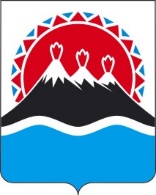 МИНИСТЕРСТВО ТРАНСПОРТА И ДОРОЖНОГО СТРОИТЕЛЬСТВА КАМЧАТСКОГО КРАЯ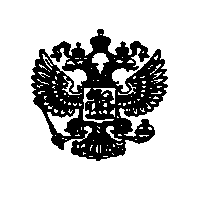 ПРИКАЗ №    - пг. Петропавловск – Камчатский			                             годаОб утверждении Регламента взаимодействия в ГИС «Управление транспортом»   Во исполнение п.1 части 7 Положения о государственной информационной системе Камчатского края «Управление автомобильным транспортом, используемым для осуществления регулярных перевозок пассажиров и багажа в Камчатском крае»МинистрВ.В. КаюмовПриложение к приказу Министерства транспорта и дорожного строительства Камчатского края от «__»_______2017 г  №______Приложение № 1 к Регламенту взаимодействия в государственной информационной системе Камчатского края «Управление автомобильным транспортом, используемым для осуществления регулярных перевозок пассажиров и багажа в Камчатском крае»№ п/пНаименование перевозчикаИННадресЭлектронный адресРуководительтелефонОснование осуществления перевозокСрок осуществления перевозоккатегория ТС№ маршрутаколичество ТС по договору12Приложение № 2 к Регламенту взаимодействия в государственной информационной системе Камчатского края «Управление автомобильным транспортом, используемым для осуществления регулярных перевозок пассажиров и багажа в Камчатском крае»№ п/пМарка и модель ТСГосударственный регистрационный знакБортовой номерКатегория ТСКласс ТС(в соответствии с 220-ФЗ)Вместимость ТСВидеорегистратор (наличие)№ полиса ОСАГОИдентификационный номер ТС (VIN)12